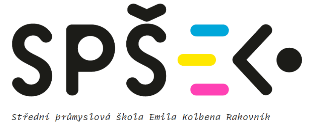 Střední průmyslová škola Emila Kolbena Rakovník, příspěvková organizace Záznam povinné četby k ústní části maturitní zkoušky pro předmět Český jazyk a literatura ke každé maturitní otázce z CJL je třeba přečíst 1 literární dílo → celkem 20 knihznění maturitních otázek včetně seznamu literárních děl → https://spsrakovnik.cz/ + nástěnka v kmenové tříděrozbor přečtených knih doporučuji zpracovávat ve formě čtenářských deníků/záznamů z četby podle následujícího postupu:Obecná charakteristika literárního dílaliterární druh (epika X lyrika X drama)vyjadřovací prostředek (próza X poezie)literární žánr → žánr definovat, uvést co nejpodrobněji (např. satirická alegorická komedie) Tematikadějtémamotivyčas a prostorpostavy a jejich charakteristika  vypravěč (lyrický subjekt) a jeho charakteristika, formaKompozice systém vnitřního členění (kapitoly, povídky, básně, dějství, …)doplnění, ozvláštnění textu (ilustrace, výstřižky z novin, zpráva z výslechu, …) typ kompozice (chronologická X retrospektivní), příp. formální podoba básně (strofy, verše, rým a jeho druh, rytmus, refrén)                                                                                             název díla začátek, konecJazykslovní zásobaútvary jazyka (spisovný jazyk X prvky nespisové → obecná čeština, nářečí, slang, argot - zvláště v přímé řeči postav)	vrstvy jazyka (neutrální slova X stylově zabarvená slova → citově zabarvená slova, archaismy, historismy, poetismy, termíny, neologismy) umělecké (básnické) jazykové prostředky (tropy a figury: metafora, metonymie, epiteton, přirovnání, personifikace, …)                                                                                                   výstavba vět (složitost X jednoduchost souvětí, slovosled)!!! každé tvrzení doložit příkladem z textu !!!Literární kontext – bude probráno v hodinách literaturysměr, obdobízařazení autora do konkrétního období, k určitému literárnímu směru + jeho charakteristikauvedení autorových současníků, dalších představitelů tohoto směruzákladní informace o autorovi !!! NE jeho podrobný životopis X zásadní a zajímavé informace ze života (3 věty)informace o autorově tvorbě (další díla) + jejich obecná charakteristika dobové vnímání (kritika); jeho přínos pro další vývoj literatury; aktuálnost díla                                                                     